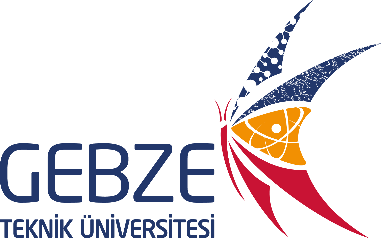 BMG Labtech Fluostar Omega Mikroplaka Okuyucu CİHAZININ KULLANIM TALİMATIDök. NoCH-TL-0285BMG Labtech Fluostar Omega Mikroplaka Okuyucu CİHAZININ KULLANIM TALİMATIİlk Yayın Tarihi10.07.2018BMG Labtech Fluostar Omega Mikroplaka Okuyucu CİHAZININ KULLANIM TALİMATIRevizyon Tarihi-BMG Labtech Fluostar Omega Mikroplaka Okuyucu CİHAZININ KULLANIM TALİMATIRevizyon No0BMG Labtech Fluostar Omega Mikroplaka Okuyucu CİHAZININ KULLANIM TALİMATISayfa No1Cihazı ve bilgisayarı açınız. Cihazı açmak için arkasında bulunan açma/kapama düğmesini kullanınızBilgisayarda “OMEGA” programını çalıştırınız. Bu program yardımıyla ölçümde kullanılacak mikroplakanın seçilmesi, mikroplakanın kuyularında yer alan örneklerin yerlerinin cihaza tanımlanması ve yapılacak ölçümün çeşidinin belirlenmesi gibi birçok işlem gerçekleştirilebilmektedir. Programın arayüzünde bulunan mikro plaka resmine tıklayarak ilgili parametreleri ayarlayınız   İlgili paremetreleri ayarladıktan sonra “MEASURE” sekmesine tıklayıp ardından çıkan alt sekmedeki “measure” sekmesine tıklayınız. Açılan pencerede ölçüm adını giriniz ve start sekmesine basarak ölçümü başlatınız. Ölçüm bitiminde cihaz ölçüm değerlerini otomatik olarak hafızasına alacaktır  Bir diğer program olan ve verileri düzenlemeyi sağlayan“OMEGA DATA ANALYSIS” programını bilgisayarda açınız. Program açıldığında yapılan ölçümler ekrana gelecektir. Listeden yaptığınız ölçümü seçinizSeçilen ölçümün değerleri ekranda belirecektir. Veriler istenirse ham olarak ya da kullanılan “BLANK”e karşı normalize edilmiş değerler olarak gösterilebilir. İstenilen seçimi yaptıktan sonra ekran üzerindeki “Microsoft Excell” simgesine tıklayarak verileri excell dosyası formatında açınız ve bilgisayara kaydedinizİşlem sonrası cihazı ve bilgisayarı kapatınız